Asso JJB : ACADEMIE CALAISIENNE DE JIU-JITSU BRESILIENPage FB : Académie Calaisienne de Jiu-Jitsu brésilienSite WEB : 5akademi-kosen.comTél : 06.27.54.24.16Adresse : acjb62100@gmail.com ou contact@5akademi-kosen.com MODALITES D’INSCRIPTIONTout paiement comprend votre cotisation club et votre adhésion à la CFJJB : Confédération Française de JJB. Affiliation prioritaire. Si vous souhaitez être aussi affilié à la FFJDA vous devrez vous acquitter du prix de la licence soit 40€.ADULTE190€ sur la saison 2019/2020.Je choisis de payer en 2 ou 3 fois par chèques [95€ / 95€] ou [70€ / 60€ / 60€]ETUDIANT sur présentation de la carte d’étudiant.170€ sur la saison 2019/2020.Je choisis de payer en 2 ou 3 fois par chèques [90€ / 80€] ou [60€ / 60€ / 50€]14 – 18 ans.170€ sur la saison 2019/2020.Je choisis de payer en 2 ou 3 fois par chèques [90€ / 80€] ou [60€ / 60€ / 50€]……………………………………………………………………………………………………………………………………………………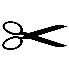 Nom, prénom : ………………………………………………………………………………………Date de naissance : ……………………………………………………………………………..Adresse : ………………………………………………………………………………………………..Téléphone et boîte mail : ………………………………………………………………………………………………………..Une adresse mail est indispensable pour créer votre adhésion à la CFJJB ou FFJDA et pour communiquer.CERTIFICAT MEDICAL d’aptitude à la pratique des arts martiaux. CERTIFICAT MEDICAL d’aptitude à la pratique du judo et du JJB en compétitions (pour les compétiteurs)Affiliation CFJJB offerte pour doublon familial. 